Распечатать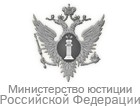 Правила ведения реестра некоммерческих организаций – исполнителей общественно полезных услуг [1]Язык РусскийУтверждены постановлением Правительства Российской Федерацииот 26 января 2017 г. N 89ПРАВИЛАВЕДЕНИЯ РЕЕСТРА НЕКОММЕРЧЕСКИХ ОРГАНИЗАЦИЙ - ИСПОЛНИТЕЛЕЙ ОБЩЕСТВЕННО ПОЛЕЗНЫХ УСЛУГСписок изменяющих документов(в ред. Постановления Правительства РФ от 24.01.2018 N 57)Настоящие Правила определяют требования к ведению и содержанию реестра некоммерческих организаций - исполнителей общественно полезных услуг (далее - реестр).Ведение реестра осуществляет Министерство юстиции Российской Федерации и его территориальные органы (далее - уполномоченный орган).Министерство юстиции Российской Федерации ведет реестр в отношении общероссийских общественных организаций и движений, Торгово-промышленной палаты Российской Федерации и торгово-промышленных палат, созданных на территории нескольких субъектов Российской Федерации, централизованных религиозных организаций, имеющих местные религиозные организации на территории 2 и более субъектов Российской Федерации, а также религиозных организаций, образуемых указанными централизованными религиозными организациями.Территориальные органы Министерства юстиции Российской Федерации ведут реестр в отношении межрегиональных, региональных и местных общественных организаций и движений, региональных отделений международных, общероссийских и межрегиональных общественных организаций и движений, местных религиозных организаций, централизованных религиозных организаций, имеющих местные религиозные организации на территории одного субъекта Российской Федерации, религиозных организаций, образованных указанными централизованными религиозными организациями, а также иных некоммерческих организаций, на которые распространяется специальный порядок государственной регистрации некоммерческих организаций, установленный Федеральным законом "О некоммерческих организациях".Реестр ведется на бумажных и электронных носителях. При несоответствии сведений на бумажных носителях сведениям на электронных носителях приоритет имеют сведения на бумажных носителях.Реестр формируется на основе документированной информации, предоставляемой социально ориентированными некоммерческими организациями (далее - организация) и федеральными органами исполнительной власти (их территориальными органами), а также органами исполнительной власти субъектов Российской Федерации, осуществляющими оценку качества оказания общественно полезных услуг.Информация на бумажных и электронных носителях, содержащаяся в реестре, хранится и обрабатывается в местах, недоступных для посторонних лиц, и в условиях, обеспечивающих предотвращение ее хищения, утраты, искажения и подделки.С целью предотвращения полной утраты сведений, содержащихся в реестре на электронных носителях, формируются резервные копии реестра на электронных носителях, которые хранятся в местах, исключающих их утрату одновременно с оригиналом.Реестр на бумажных носителях состоит из дел, содержащих материалы об организациях.В дело организации в порядке поступления включаются документы, представленные в соответствии с Правилами принятия решения о признании социально ориентированной некоммерческой организации исполнителем общественно полезных услуг, утвержденными постановлением Правительства Российской Федерации от 26 января 2017 г. N 89 "О реестре некоммерческих организаций - исполнителей общественно полезных услуг", а также документы, образующиеся в процессе деятельности уполномоченного органа, связанной с ведением реестра.Реестр на электронных носителях формируется из учетных разделов, которые открываются и ведутся в отношении каждой организации.В реестр на электронных носителях включаются следующие сведения об организациях: а) полное наименование;б) основной государственный регистрационный номер;в) реестровый номер (в соответствии со структурой согласно приложению); г) - д) исключены. -е) виды общественно полезных услуг, оказываемых организацией;ж) реквизиты решения уполномоченного органа о признании организации исполнителем общественно полезных услуг (об исключении из реестра).Внесение сведений в реестр на электронных носителях осуществляется в течение 3 рабочих дней со дня принятия уполномоченным органом решения о признании организации исполнителем общественно полезных услуг и внесении организации в реестр (об исключении из реестра, о внесении в реестр сведений об общественно полезных услугах, оказываемых организацией, ранее включенной в реестр).Сведения об организациях, содержащиеся в реестре, размещаются на информационном ресурсе Министерства юстиции Российской Федерации в информационно-телекоммуникационной сети "Интернет", доступ к которому осуществляется через официальный сайт Министерства юстиции Российской Федерации в информационно-телекоммуникационной сети "Интернет", в течение 3 рабочих дней со дня внесения сведений в реестр на электронных носителях.На информационном ресурсе, указанном в пункте 10 настоящих Правил, размещаются следующие сведения об организациях, содержащихся в реестре:а) полное наименование;б) основной государственный регистрационный номер; в) исключен. -г) виды общественно полезных услуг, оказываемых организацией; д) реестровый номер;е) дата признания организации исполнителем общественно полезных услуг (исключения из реестра).Основанием для внесения организации (сведений об общественно полезных услугах, оказываемых организацией, ранее включенной в реестр) в реестр является решение уполномоченного органа о признании ее исполнителем общественно полезных услуг (о внесении в реестр сведений об общественно полезных услугах, оказываемых организацией, ранее включенной в реестр).Основаниями для исключения организации из реестра являются:а) истечение 2 лет со дня признания организации исполнителем общественно полезных услуг;б) поступление в уполномоченный орган документов, подтверждающих прекращение деятельности организации в связи с ее ликвидацией или реорганизацией в форме, предусматривающей прекращение деятельности юридического лица, или в связи с исключением организации, прекратившей свою деятельность в качестве юридического лица, из Единого государственного реестра юридических лиц;в) включение организации в реестр некоммерческих организаций, выполняющих функции иностранного агента;г) поступление в уполномоченный орган от федерального органа исполнительной власти (его территориального органа), органа исполнительной власти субъекта Российской Федерации, осуществляющего оценку качества оказания общественно полезных услуг, информации о несоответствии качества оказываемых организацией общественно полезных услуг установленным критериям;д) поступление в уполномоченный орган от налоговых органов документов, подтверждающих возникновение у организации непогашенной задолженности по налогам и сборам, инымпредусмотренным законодательством Российской Федерации платежам.Решение об исключении организации из реестра принимается уполномоченным органом в течение 5 рабочих дней со дня поступления в уполномоченный орган документов, подтверждающих наличие предусмотренных пунктом 13 настоящих Правил оснований.В случае исключения организации из реестра по основаниям, предусмотренным подпунктами "в" - "д" пункта 13 настоящих Правил, уведомление об исключении организации из реестра направляется ей в течение 3 рабочих дней со дня принятия уполномоченным органом соответствующего решения.06 февраля 2017 года© 2003-2018 Министерство юстиции Российской Федерации Все права защищены